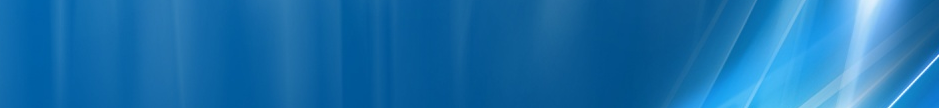 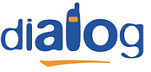 Microcell pornit pe 12 aprilie 2000, la primul etaj blocului situat pe bulevardul Carl I si care da catre Piata Latina – bloc pe care a fost construit înca de la încputul lunii iulie 1997 site-ul macro BI_094 Center_15HW equipmentBTS Alcatel M5M		| 2 TRXRFS AP909009-0T0		| VPol F-Panel 824–960MHz / 90°Antena este complet inedita, nu am mai vazut chiar niciodata asa ceva ! A fost fabricata abia în week 27 din 2003, asta înseamna ca nu este cea initial instalata aici, ci a fost montata ulterior – poate odata cu swap-uirea vechiului BTS Alcatel M4M ? Acest model nu mai exista, par sa fi iesit niste variante noi însa presupun ca tot ceva cu o deschidere orizontala de 90° este… însa de unde pâna unde o fi achizitionat Dialog-u’ asa ceva ?SW configurationCID-ul sectorizat nu se justifica de niciun fel ! Am testat si în comunicatie si nici urma de DCS, iar antena este 100% Singleband ! Si desigur nici urma nici de 3G. Iar în legatura cu LAC-urile, tocmai ai ajuns în LAC-ul 170... site-ul macro de pe bloc fiind desigur si el în acelasi LAC.BI_094 Center_15Hehe, pe site-ul macro se utilizeaza niste DualBand Combiner (de la Kathrein probabil) ! Adica ei vin din BTS cu 2 feederi, care trec prin acele 2 Combinere si se transforma în 4 jumperi : doi de 900MHz  si doi de 1800MHz ! Frumos, nu vezi des asa ceva !BCCHLACCIDTRXDiverseDiverse87170183512No FH|   79 / 87Edge !RAM -48 dBmBarredBA_List 65 / 68 / 69 / 77 / 81 / 84 / 85 / 87 / 88  |  607Test 7EA   |  2Ter  MB1RAR2MTMS-TXPWR-MAX-CCH5     |33 dBmT321260BSIC 40BABS-AG-BLKS-RES1PRP5DSF18CNCCCH configuration1     |CombinedRAI171CRH8RAI1